                              Ҡ  А Р А Р                                             ПОСТАНОВЛЕНИЕ                  28 апрель    2019 й.            № 55                28 апреля 2019  гОб утверждении Порядка выдачи предписаний об устранении нарушений в сфере благоустройства и перечня должностных лиц, уполномоченных на осуществление выдачи предписания в сфере благоустройстваРуководствуясь Кодексом Российской Федерации «Об административных правонарушениях», в целях осуществления контроля за соблюдением Правил благоустройства на территории сельского поселения Турналинский сельсовет муниципального района Салаватский район Республики Башкортостан, утвержденного решением Совета сельского поселения Турналинский сельсовет  муниципального района Салаватский район Республики Башкортостан 30 апреля 2019 года  №103, Администрация сельского поселения Турналинский сельсовет муниципального района Салаватский район Республики Башкортостан ПОСТАНОВЛЯЕТ:1.	Утвердить Порядок выдачи предписаний об устранении нарушений в сфере благоустройства согласно приложению № 1 к настоящему постановлению.2.	Утвердить Перечень должностей муниципальных служащих администрации  сельского поселения Турналинский сельсовет, уполномоченных на осуществление контроля в сфере благоустройства, согласно приложению № 2 к настоящему постановлению.     3.	 Обнародовать настоящее Постановление на информационном стенде Администрации сельского  поселения  Турналинский сельсовет муниципального района Салаватский район Республики Башкортостан по адресу: Республика Башкортостан, Салаватский район, с. Турналы   ул. Центральная, д. 33 и разместить на официальном сайте Администрации сельского поселения Турналинский сельсовет муниципального района Салаватский район Республики Башкортостан по адресу:  http://turnali.ru4.	Контроль за исполнением данного постановления оставляю за собой.5.	Постановление вступает в силу после его официального опубликования.         Глава сельского поселения       	           Г.Б.Мухубуллина                                                                                                  Приложение № 1 к                                                                                                  Постановлению                                                                                                  Администрации сельского                                                                                                  поселения Турналинский                                                                                                   сельсовет                                                                                                  от 28 апреля 2019 г.№ 55Порядоквыдачи предписаний об устранении нарушений в сфере благоустройства1.	Настоящий Порядок устанавливает процедуру выдачи предписаний об устранении нарушений в сфере благоустройства, требования к содержанию предписаний, срок для выполнения предписаний и контроля за выполнением предписаний.2.	В случае установления в ходе проведения мониторинга территории сельского поселения нарушения Правил благоустройства территории, незамедлительно составляется Акт выявления нарушения Правил благоустройства территории и санитарного содержания территории сельского поселения (приложение № 1 к Порядку).В целях подтверждения нарушения Правил благоустройства территории к Акту выявления нарушения Правил благоустройства территории могут прилагаться:-	фото таблица с нумерацией каждого фотоснимка (приложение № 2 к Порядку);-	иная информация, подтверждающая наличие нарушения.3.	Предписание об устранении нарушения Правил благоустройства составляется должностным лицом администрации  сельского поселения, уполномоченным на осуществление контроля в сфере благоустройства (далее - должностное лицо).4.	Должностное лицо при выдаче предписания обязано предъявлять служебное удостоверение.5.	Предписание оформляется в письменной форме в двух экземплярах по форме согласно приложению № 2 к настоящему постановлению.6.	Один экземпляр Предписания выдается под роспись лицу, который нарушил Правила благоустройства, либо его законному представителю, действующему по доверенности, оформленной в соответствии с действующим законодательством Российской Федерации.7.	При отсутствии на объекте лица, обязанного устранить выявленное нарушение, уполномоченное должностное лицо администрации принимает меры по уведомлению такого лица для выдачи Предписания об устранении нарушения в сфере благоустройства.8.	Предписание об устранении нарушения в сфере благоустройства может содержать указание на необходимость устранения одновременно нескольких нарушений.9.	Предписание должно быть выполнено в срок не позднее от 3 до 15 дней со дня его выдачи.10.	При установлении срока устранения выявленного нарушения Должностное лицо, составившее предписание, должно учитывать объективную возможность устранения нарушения в устанавливаемый срок.11.	При невозможности устранения выявленных нарушений в течение 15 календарных дней по объективным причинам (зимний период времени, технология производства работ, необходимость выполнения специальных процедур (торгов), предусмотренных действующим законодательством) и на основании ходатайства лица, ответственного за устранение нарушения (его законного представителя), должностное лицо принимает решение об установлении более продолжительного срока устранения нарушения.10.	Должностное лицо, выдавшее Предписание, по окончании установленного срока его выполнения осуществляет контроль за выполнением Предписания, для чего проводит повторный осмотр объекта благоустройства на предмет устранения ранее выявленных и указанных в Предписании нарушений в сфере благоустройства.11.	В случае неисполнения или несвоевременного исполнения Предписания материалы по выявленному нарушению (акт осмотра территории, элементов благоустройства, фотографии, Предписание и другие материалы)	направляютна	рассмотрение	в административную комиссию администрации  муниципального района Салаватский район Республики Башкортостан  для решения вопроса о привлечении лица, ответственного за исполнение предписания к административной ответственности.12.	Должностное лицо, составившее Предписание, вправе самостоятельно составить протокол об административном правонарушении, если оно наделено соответствующими полномочиями.13.	Лица, нарушившие Правила благоустройства и не устранившие нарушения в установленный Предписанием срок, привлекаются к ответственности в соответствии с Кодексом Российской Федерации об административных правонарушениях.                                                                                               Приложение № 1 к Порядку                                                                                               выдачи предписаний об                                                                                               устранении нарушений в                                                                                               сфере благоустройстваАКТвыявления нарушения Правил благоустройства территории  сельского поселения Турналинский сельсовет  муниципального района Салаватский район Республики Башкортостан"	20	г.	№Время "	" час. "	" мин.Администрация сельского поселения в лице:_(должность, Ф.И.О.) на основании постановления администрации сельского поселения от "__ " 20__ г. № 	 с участием: 	(Ф.И.О. лица, принявшего участие) в присутствии: 	( наименование юридического лица, Ф.И.О представителя (работника) юридического лица, Ф.И.О. физического лица) выявлены в ходе мониторинга территории поселения, следующие нарушения Правил благоустройства территории  сельского поселения Турналинский сельсовет МР Салаватский район РБ(описание нарушений с указанием конкретной нормы Правил благоустройства территории сельского поселения)С Актом ознакомлен, копию Акта получил	(Ф.И.О., подпись, дата) Пометка об отказе ознакомления с Актом 	(подпись лица, составившего акт) При выявлении нарушения производились:(указать действия) Подпись лица (лиц), составившего АктПометка об исполнении (неисполнении) об устранении нарушений Правил благоустройства	территории		сельского	поселенияТурналинский сельсовет МР Салаватский район РБПодпись лица (лиц), составившего Акт                                                                                             Приложение №2 к Порядку                                                                                             выдачи предписаний об                                                                                             устранении нарушений в                                                                                             сфере благоустройстваФОТОТАБЛИЦАвыявления нарушения Правил благоустройства территории  сельского поселения Турналинский сельсовет МР Салаватский район РБот "	"	20	г.	№(должность, Ф.И.О.)(место совершения нарушения)Подпись лица (лиц), составившего фото таблицу                                                                                                 Приложение № 3 к Порядку                                                                                                 выдачи предписаний об                                                                                                 устранении нарушений в                                                                                                 сфере благоустройстваПРЕДПИСАНИЕ об устранении выявленных нарушений в сфере благоустройства(дата вручения)Наименование юридического лица (организации) (Ф.И.О. должностного лица индивидуального предпринимателя, физического лица)Адрес местонахождения (проживания)Содержание	нарушения	в	сфере	благоустройства:Необходимо устранить указанное нарушение в срок до:Невыполнение в установленный срок настоящего Предписания влечет административную ответственность в соответствии с Кодексом Российской Федерации об административных правонарушениях.Должность и Ф.И.О. лица, выдавшего предписаниеДолжность и Ф.И.О. лица, получившего предписание                                                                                   Приложение № 2 к постановлению                                                                                   Администрации сельского                                                                                   поселения Турналинский                                                                                   сельсовет     от 28.04.2019 г. № 55Переченьмуниципальных служащих администрации  сельского поселения, уполномоченных на вынесение Предписаний в сфереблагоустройства1.  Глава  сельского поселения Турналинский сельсовет МР Салаватский район РБ2.	Управляющий делами сельского поселения Турналинский сельсовет МР Салаватский район РББАШКОРТОСТАН РЕСПУБЛИКАҺЫСАЛАУАТ РАЙОНЫМУНИЦИПАЛЬ РАЙОНЫНЫң ТОРНАЛЫ АУЫЛ СОВЕТЫАУЫЛ БИЛәМәhЕ ХАКИМИәТЕ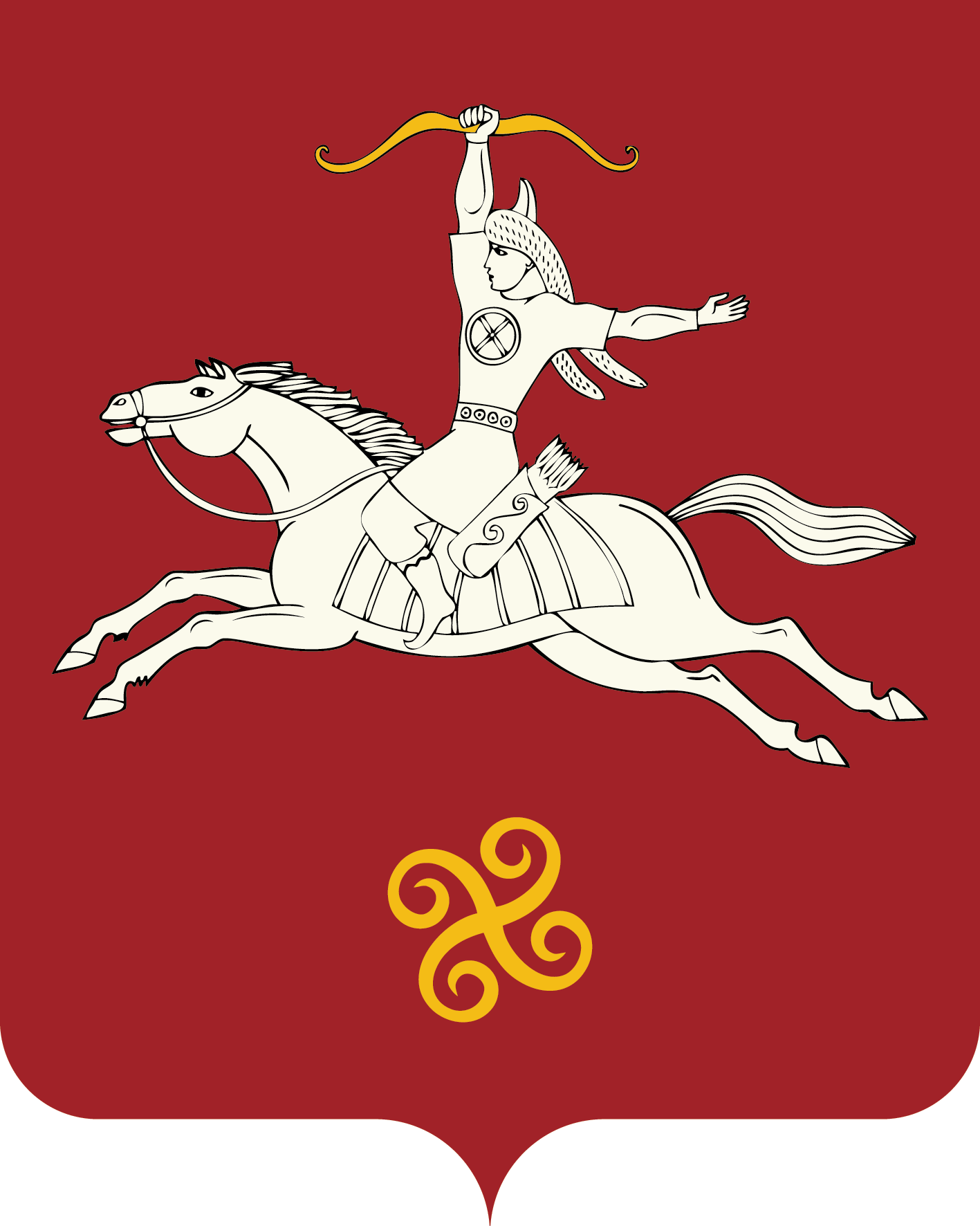 РЕСПУБЛИКА БАШКОРТОСТАНАДМИНИСТРАЦИЯСЕЛЬСКОГО ПОСЕЛЕНИЯТУРНАЛИНСКИЙ СЕЛЬСОВЕТМУНИЦИПАЛЬНОГО РАЙОНАСАЛАВАТСКИЙ РАЙОН452486, Торналы ауылы, Узәк  урамы, 33 йорттел. (34777) 2-41-27, 2-41-17452486, с.Турналы, ул. Центральная, 33тел. (34777) 2-41-27, 2-41-17